Art partyКонкурсно – розважальна програма для старшокласниківАвтор:О.Д.Касьян,педагог – організаторПереяслав – ХмельницькоїЗОШ І – ІІІ ст.. №5Київської областіМісце проведення: Нічний клуб «Адреналін»Київська обл.,м. Переяслав-Хмельницький, вул. Новокиївське шосе,43+38 (093) 685-68-55День проведення: 04.04.2014.Час проведення: 16год.00хв. – 20год.00хв.Дрес - код: елементи кольорового вбрання.                                                                                       Дрес – контроль: на щоці -  піктограма сонячного зайчика (Див.Додаток1). Оформлення зали: з букв білого кольору вирізана назва заходу «Art  party », саморобні декоративні квіти виготовлені з кольорового гофропаперу, гелеві кульки.Обладнання: реквізит для конкурсів,солодкі призи.Хід програми:Звучить фонограма сучасної інструментальної мелодії. Виходять ведучіВедуча 1:  Добрий день і добрий час                   Об’єднав сьогодні нас!                   Привіт,друже! Бон жур,                   Вері гуд,салам алейкум,                   Бона сера,вас із дас, …..Дорогий друже, підкажи,будь – ласка, на скількох мовах я з вами щойно привіталася? (Учасники програми називають свої варіанти). Вірно,на  …. мовах. Той,хто першим дав правильну відповідь,прошу підійти до мене. Для вас я приготувала сюрприз – солодкий приз!Переможець отримує солодкий приз. Якщо не відгадали -  ведуча сама демонстративно з’їдає солодощі.Коментарі:Експромт проводиться в швидкому темпі, без докладного пояснення правил, як би, не даючи глядачам схаменутися. Бажано, щоб і приз був символічний: оплески всього залу, посмішки милих дам (якщо переможець - чоловік), поцілунок ведучого - повітряний і т.д.. Використані рядки від Леоніда Філатова.Фонограма змінюється на більш ритмічну музикуВедуча2:(на фоні ритмічної мелодії):  Друзі, я теж прийшла до вас з привітом, але мій привіт необхідно зловити. Плескаючи в долоні в такт музики, ловите мої привіти. А кому вдасться стати володарем мого привіту, тих я запрошу стати учасниками нашого наступного захоплюючого конкурсу з не менш смачними призами.Проводиться  гра – привітання «Злови привіт"Цей спосіб можна використовувати як манок, тобто ігровий прийом вибору учасників для наступного конкурсу « Танець – прилипанець».У фонограмі починає звучати весела ритмічна музика.Далі ведучий провокує всіх глядачів на дружні ритмічні оплески під музику. Підходячи то до одного , то до іншого потенційного гравця, в момент, коли той плескає в долоні провідний швидко проводить свою долоню між долонями плескаючого. Останній у свою чергу намагається " зловити привіт" , тобто руку ведучого. Кому це вдається , запрошується для участі в конкурсі «Танець – прилипанець». Таким чином, набирається потрібна кількість гравців. Коментарі: Енергетика , темп , рух і музика - ось що дуже необхідно для успіху цього експромту .Ведуча 1:Учасників запрошуємо до парного танцю – «Танець – прилипанець»! Хочемо нагадати,що парні танці виникли з метою спілкування людей. Споконвіку парні танці допомагали людям весело провести час з друзями, а молоді - знайомитися та зустрічатися.Ведуча2: Як ви уже здогадалися вам потрібно розбитися на пари. На рахунок : «Три!» наші танцівники диску повинні уже стояти в парах (ведуча рахує до трьох,учасники стають парами). Мої ви хороші!Не розгубилися і чудово справилися з поставленим завданням. Поки грає чудова ,ритмічна музика – всі танцюють,як можуть, в довільному порядку, але, як тільки прозвучить команда ведучого,наприклад: «прилипаємо долонями» - кожна пара продовжує танцювати, прилипнувши один до одного долонями. Отже, спілкуємося і,звичайно,ритмічно під музику танцюємо!Звучить естрадна мелодія. Проводиться конкурс «Танець – прилипанець». Кращі пари нагороджуються солодкими призами.Ведуча2: Мені потрібний творчий  митець, котрий талановито використовує у своїй  творчості художні засоби. Ведуча1: А якщо конкретніше?Ведуча2: Це має бути живописець портретист. Якщо є такі у залі прошу відгукнутися і підійти  до ведучих.Запрошують трьох учасниківВедуча 2:Вам необхідно створити Парадний портрет. На папері за допомогою простого олівця потрібно передати звеличення зображуваної  особи. А от Величну особу в залі вам потрібно відшукати самим. На усе про все у вас 1 хв. Час пішов!Час вичерпано!Приємно мати справи з творчими людьми. А от які ви портретисти ми дізнаємося за кілька хвилин. «Конкурс художників»Команди сідають один проти одного так, щоб вийшло дев'ять пар.Їм роздають листки паперу і чорні олівці.За 90 секунд гравці повинні намалювати сидячого навпроти.Після чого ведучий збирає малюнки, змішує їх і роздає команді супротивників. Команди повинні визначити, де хто намальований, і показати журі свої передбачувані портрети. Оцінюється схожість малюнків на оригінали.Номер художньої самодіяльності (танець) Підводиться підсумок,нагороджується кращий Парадний портрет.Ведуча1: Хто,хоч один раз писав шпаргалку дуже чудово знає: щоб створити шпаргалку потрібний теж неабиякий хист. Шпаргалка – це особливий вид мистецтва і обминути її,жодним словом не обмовитися – це, просто, не в наших силах. На участь у конкурсі «Шпаргалки» запрошуємо двох учасників, які ніколи не тримали в руках шпаргалку,але дуже кортить потриматися за неї.   Конкурс «Шпаргалки»Викликаються два учасника. Їм видається по рулону туалетного паперу. Це і є шпаргалки. Завдання учасників - розіпхати це все по кишенях, за комір, у штани, в шкарпетки і т.д., порвавши весь папір на маленькі шматочки (ведучий повинен стежити за цим). Хто перший, той і переможець.Ведуча 2:Хто хоч на одну хвилину не мріяв заявити про себе, як непересічного дизайнера на міжнародному конкурсі молодих модельєрів у Парижі!? Ведуча 1:Напевно такі у залі є ,яким притаманно вигадувати щось модерне, екстравагантне і красиве на вигляд. Здається, вони чекають свого зіркового часу.Ведуча2:Я пропоную інший варіант,більш дієвий і реальний. Проявити свої мистецькі здібності й стати, як всесвітньо відомий український модельєр Михайло Воронін саме зараз,ось тут у цьому залі. Прошу підійти до мене двох майбутніх зірок  модельного бізнесу!Конкурс «Дизайнер-модельєр»Завдання учасників - якомога швидше за допомогою бризгалок,наповнених розчинами різних кольорів або ножиць і маркерів чорного кольору, прикрасити футболку, майку - "Аля авангард!". Номер художньої самодіяльності (КВК)Чий "проект" буде надзвичайним визначають глядачі. Всі гравці отримують ці  футболки на пам'ять,а на додаток солодкий приз.Звучить мелодія відомої усім сучасної пісніВедуча2:Традиційно проводиться конкурс для президентів УС. Сьогодні ми вирішили відійти від традиції і провести мистецький конкурс для заступників. Якщо заступники знаходяться у залі,прошу підійти до мене.За допомогою передачі різних емоційних почуттів,фізичних відчуттів вам необхідно проспівати відому усім пісню (називають назву пісні та її виконавців) . Проводиться конкурс «Співочі передзвони»Асистенти виносять слова пісні та завдання для учасників. Учасники розподіляються на дві групи. Кожна група гуртом виконує своє,щойно витягнуте із скриньки завдання. Приблизний перелік завдань:проспівати з радістю;проспівати зі смутком;проспівати зі злістю;проспівати так,ніби у вас ангіна;проспівати басом;проспівати так,ніби ви закашлялися. Гра проводиться експромтом,тобто без підготовки.Ведуча2:Пропоную зайнятися пластичним моделюванням,наприклад (думає), ліпка із пластиліну. Для цього  не потрібно бути великим скульптором. Ведуча 1: Не погана ідея загалом,якщо врахувати те,що коли скульптор виконує будь-яку роботу, він, перш за все, ліпить у зменшеному вигляді макет або модель з воску чи мокрої глини, що передає ідею його майбутнього твору. Потім, керуючись макетом або моделлю, він приступає до роботи над самим твором. Запрошуємо тих,хто давно не тримав пластилін у руках ,але так хочеться пригадати ті навички, уміння і відчуття, які набув і відчув у минулі часі.Ведуча 2:Сподіваюся таких охочих у залі знайдемо.Ведуча1(звертається до майбутніх конкурсантів): Дозволяється взяти на допомогу  глядачів. Обрати і сісти за той столик, який може учаснику принести реальну, оперативну підтримку та допомогу. Запрошують до участі трьох учасників. Проводиться конкурс «Скульптори»Учасникам гри видається пластилін або глина. Ведучий показує або називає якусь букву, а гравці повинні якнайшвидше зліпити предмет, назва якого починається з цієї літери. Номер художньої самодіяльності (танець)Нагороджується кращий виріб.Ведуча2 (звертається до скульпторів): Скажіть,якщо вам запропонують зліпити скульптуру з такого незвичайного матеріалу,як біологічного, щоб це могло бути?(відповідають по черзі) Я хочу надати вам саме сьогодні,саме зараз таку можливість. Створити статую з біологічного матеріалу. На допомогу можете взяти, знову ж таки, когось із глядачів.Проходить випробування на творчість. Усі живі скульптури у подарунок отримують призи,а їхні творці - бурхливі аплодисментиВедуча1: Прошу підійти до мене усіх,хто при вході до зали отримав  таблички.Проводиться конкурс «З табличками»При вході кожен гість отримує своє нове ім'я - йому прикріплюється на спину папірець з написом (жираф, бегемот, гірський орел, бульдозер, хліборізка, качалка, огірочок і т.д.). Кожен гість може прочитати, як називаються інші гості, але, природно, не може прочитати як називається він сам. Завдання кожного гостя - протягом вечора дізнатися у решти своє нове ім'я. Гості на питання можуть відповідати тільки "Так" або "Ні". Перемагає перший довідався що написано на його папірці.Ведуча1: Ось ви і дізналися своє нове ім'я. А тепер відтворіть свій образ і передайте його за допомогою рухів,певних дій та звуків. Оголошується конкурс на найкраще перевтілення в живий чи не живий предмет.Проводиться друга половина конкурсу - «Перевтілення». Усі конкурсанти одночасно беруть участь у конкурсі. Нагороджуються три,чотири найбільш вдало створених образи.Ведуча2:Розважальна програма «Art  party» добігла до свого логічного кінця.Ведуча1: Як не сумно,але час невблаганний.Разом: Ми не говоримо : «До побачення!», ми запрошуємо на дискотеку!Додаток 1Дрес – контроль: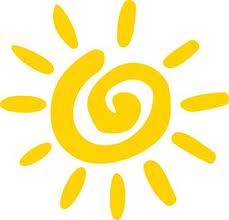 Електронні джерела1.Ежики. Ejiki. - Игры с залом - pozdravleniya.biz/ www. pozdravleniya. biz/ konkurs/ zal/   0.html‎2. Игры-приветствия - Праздники, сценарии праздниковwww.prazdnichno.ru/igrr/07.shtml‎/3. Игры для всех - Чем развлечь гостей/party-games.zaural.ru/sbornik/games10. html‎4. Вікіпедія/uk.wikipedia.org